	Geneva, 17 April 2014Dear Sir/Madam,Please kindly note that the local host contact for transportation support for the Second meeting of ITU-T Study Group 13 Regional Group for Africa (SG13RG-AFR), Tunis, Tunisia, 29-30 April 2014 has changed from Ms Rim Belhassine-Cherif to:Mr Cherif Moez 
Email: Moez.Cherif@tunisietelecom.tn 
Tel: +216 98 216 666In addition, the correct e-mail address for the contact person for visa support should read as:Ms Saida Mouelhi 
Email: Saida.Mouelhi@tunisietelecom.tn 
Tel:  +216 70 302 863Yours faithfully,Malcolm Johnson
Director of the Telecommunication
Standardization BureauTelecommunication Standardization
Bureau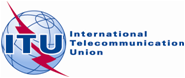 Ref:Corrigendum 1 to
TSB Collective letter 2/SG13RG-AFRTel:
Fax:E-mail:
+41 22 730 5126
+41 22 730 5853
tsbsg13@itu.int    To:Administrations of Member States of the Union, ITU-T Sector Members,ITU-T Associates participating in the work of Study Group 13 ITU-T Academia African Telecommunications UnionLeague of Arab StatesITU Regional Office for Africa RegionITU Regional Office for Arab RegionDirector, ITU Telecommunication Development SectorDirector, ITU Radiocommunication SectorSubject:Second meeting of ITU-T Study Group 13 Regional Group for Africa (SG13RG-AFR), Tunis, Tunisia, 29-30 April 2014